INDICAÇÃO Nº 4557/2018Sugere ao Poder Executivo Municipal a possibilidade de aplicação de cascalho e nivelação com a máquina patrol, na Rua Analândia próximo ao nº 24, entre a área particular do bairro São Joaquim, neste município. Excelentíssimo Senhor Prefeito Municipal, Nos termos do Art. 108 do Regimento Interno desta Casa de Leis, dirijo-me a Vossa Excelência para sugerir que, por intermédio do Setor competente, a possibilidade de aplicação de cascalho e nivelação com a maquina patrol, na Rua Analândia próximo ao nº 24, entre a área particular do bairro São Joaquim, neste município;Justificativa:Conforme reivindicação dos moradores do bairro São Joaquim, mais precisamente da Rua Analândia, este vereador solicita aplicação de cascalho e nivelação com maquinário apropriado na Rua Analândia próximo ao nº 24, entre a área particular do bairro São Joaquim. Ocorre que moradores utilizam diariamente a referia rua, porém, as chuvas das últimas semanas deixaram a via escorregadia, assim, necessita do serviço ora requerido para que os munícipes não venham sofrer riscos de quedas e acidentes. Por todo exposto, pedimos URGÊNCIA para realização da aplicação de cascalho e nivelação com maquinário apropriado no local indicado.Plenário “Dr. Tancredo Neves”, em 21 de setembro de 2.018.JESUS VENDEDOR-Vereador / Vice Presidente-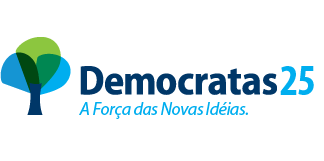 